Deepak 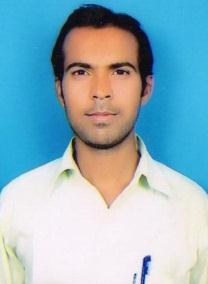 IT World Computer’sE-Mail: Deepak.374322@2freemail.com ______________________________________________________________________________To hold position that entails leadership, hard work, perseverance, commitment and dedication. To render quality services in which my knowledge and capabilities are equally rewarded in relation to the company’s goals and objectives. -Highly Qualification:Can work under pressure Willing to handle several task Can deal with deferent people Objective:To seek a challenging position within an organization and devote all my professional experience, qualification to the finest level to achieve toughest of goals, for the benefit of the organization and self.Career Profile:Detail-oriented, efficient, and organized professional with extensive experience in administration and accounting systems Possess strong analytical and problem solving skills, with the ability to make well thought out decisions. Highly trustworthy, discreet and ethical Resourceful in the completion of administrative reports, effective at multi-tasking Work Experiences:Position: Director IT World Computer’s, Raj. India – Aug 2015 to till now Position: BC Manager State Bank of India (Business Correspondence) Raj. India – Feb 2015 to July 2015. Position: WH Administrator Sodexo Foodservice, Afghanistan – Under U.S. Army, From Nov 2013 to Sep 2014 Position: Administrator Supreme Foodservice, Afghanistan - Under U.S. Army, From 1 April 2009 to 23 Jun 2013 Position:   Accounts Clerk S.K. Motors, (Nawalgarh, Rajasthan) India from Jan 2008 to Dec, 2008 Position:   Accounts Clerk cum SUPERVISOR Adarsh Transformers Udhyog, (Jaipur, Rajasthan) India from Sep 2006 to June 2007 Position: Accounts Clerk Shekhawati Transformers, (Jhunjhunu, Rajasthan) India from May 2004 to May 2006 Personal ProfileBirth date:	10 Jan, 1986Nationality:	IndianSex:	MaleStatus:	MarriedReligion:	HinduLanguages Speaks:	English & HindiQualification:	Bachelor of Commerce from Rajasthan University (INDIA)Diploma:	ACA (Academy of Computer Accountant) M.S. Office and Internet.Computer Formatting & Software InstallationCatering:	Servsafe (Food Protection Manager from ANSI)Food Safety (Train for Food UK)Training:	BSC (British Safety Council)Fire WardenPassport # / Expiry	R1528126 / 08 Jun 2027SkillsAbility to work in dependable, hardworking, under pressure with full potential, Enthusiastic and convincing highly motivated, Continuous learning, attention to detail and quality and teamwork. Good communication with Interpersonal skill. Well familiar with accounts software administrator’s task. Extra Curriculum ActivitiesReading Books Playing and Watching Cricket Always love to learn new things Reference & support document are available on request.Deepak 